Publicado en Marbella el 13/12/2017 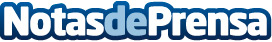 El diccionario de los sueños, herramienta para el autodescubrimientoEl mundo onírico y las claves de su interpretación. Ese ha sido el trabajo que ha realizado el Dr. Schellhammer, fundador del Schellhammer Retreat Center, un lugar de encuentro para volver a conectar con uno mismo a través de explorar la meditación e incluso los sueñosDatos de contacto:Gregor Schellhammer952907892Nota de prensa publicada en: https://www.notasdeprensa.es/el-diccionario-de-los-suenos-herramienta-para Categorias: Sociedad Bienestar http://www.notasdeprensa.es